Publicado en Barcelona el 25/04/2019 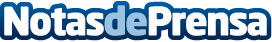 PLATMILUM, el suero nanomolecular más demandado en la actualidadUna tecnica que esta revolucionando el mercado estético y que cada vez es mas demandada internacionalmenteDatos de contacto:Sonia Gonzalez665775878Nota de prensa publicada en: https://www.notasdeprensa.es/platmilum-el-suero-nanomolecular-mas-demandado Categorias: Internacional Industria Farmacéutica Consumo http://www.notasdeprensa.es